	Kulturní zařízení Kadaň, příspěvková organizace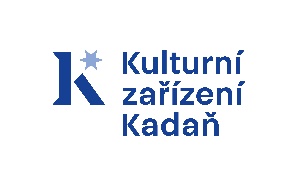 Čechova 147, Kadaň, IČO: 75110245Petr HanslTisová 164362 21 NejdekIČ: 64009246Věc:	ObjednávkaObjednáváme u Vás dodávku a instalaci elektrické grilovací desky RM FTL-78ET dle Vaší Cenové nabídky č. CN20240005 ze dne 6. 2. 2024 v celkové ceně 75.900,- Kč bez DPH. (slovy: Sedmdesátpěttisícdevětsetkorunčeských). Místo určení: restaurace Střelnice Kadaň, Čechova 147Termín dodávky: únor – březen 2024Děkujeme za vyřízení, s pozdravem						Jana Čechová, ředitelka tel. 474 334 483V Kadani dne 12. 2. 2024